Dr. Madan Singh Rathore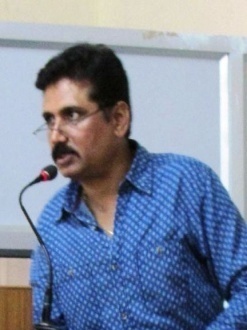 Professor, Visual ArtsChairman, Faculty of HumanitiesBorn in Jagsa, Barmer (Rajasthan) I've been groomed as a multi-talented student at ‘Chaupasani High School’ a Prestigious Institution in Jodhpur, and further have been a Gold Medallist in the year 1991 while my post graduation is from the Faculty of Fine Arts, University of Rajasthan, Jaipur.  My doctorate is in Fine Arts from the same University in the year 1998 on the topic, “Surrealistic Trends in Modern Indian Art”. On the Obscure and intricate subject of Research, I have made attempts to establish new values in the field of Contemporary Art distinguishing the inherent of Indian surrealistic trends from Western surrealistic Art movement.                    After receiving my academic qualifications, I secured a place in the Contemporary Art field as well as among the academicians. I have participated in various exhibitions and attended International and National level seminars, conferences and Artist workshops in Painting and Printmaking etc. Aesthetics is my subject of choice and I always tried my best to go commendable on it. I also keep a grip on various styles and genres of Indian Art. I have been credited for publishing three books, and so far a countless number of my queer Research papers contributed to International, National and Regional seminars have been published by various Magazines and Journals of Repute. I have also chaired the sessions of various National/ International Seminars as well as my lectures and discourses on Fine Art, have been delivered in seminars and some of them broadcasted from Aakashwani, Udaipur. I have contributed as an Artist and Poet to the creative workshop on C.O.D. programmed & sponsored by UNICEF and the Dept. of Health, Govt. of Rajasthan. I feel fortunate for having been Honoured by the 44th Rajasthan State Annual Artist Award 2003, conferred by Rajasthan Lalit Kala Academy Jaipur & ‘Rajya Stareey Shikshak Samman’ 2014 for my venerable services in the field of Education, by RGSEGS, Jaipur &'Rashtriya Swasti Samman' in the field of Art & Culture by Kalawart Nyas Ujjain 2017 and '13thKala Ratna Award' 2019 in the field of Art and Culture by Antarang Art and Education welfare society, Tonk. MAHARANI PADMANI AWARD, in the field of Art & Social service, felicitated by JOHAR  SMARTI SANSTHAN, Chittorgarh, Rajasthan.I think my creative outcomes take place in the roots of a unique harmony of Romanticism and Spiritualism. Usually, my concept highlights the essence of Indian Society and derives inspiration from the Indian spiritual values and philosophical ideas, which considers man along with his environment as a whole unit existing in harmony. My works symbolize how man’s existence achieves harmony with nature, work and self, a philosophy that is relevant even in this contemporary age. I believe that it is important to maintain this harmony as it results in creation, prosperity and peace.My medium of work is Acrylic, where the dominance of texture values with space division and fine transparency takes place with a fluency of both bright and calm colour schemes which symbolizes Romanticism and Spiritualism. I've been presenting my One Man & Group Shows in different Art Galleries in the Country. My works have been appreciated and placed in collections of Govt. and Private sectors in India and also abroad.My experience includes Organizing 12 National and International Art Camps. Two West Zone inter University Youth Festivals in 2011 and 2017 as Organizing Secretary and Cultural Coordinator, Coordination of the 12th Annual Art Fair by RLKA, Jaipur in 2004, Organized more than nine National and International Art Camps throughout the years 2010, 2011, 2012, 2013, 2014, 2016, 2017, 2018, 2019, 2020 and 2021 with the collaboration of renowned organization of the Govt. of Rajasthan and Govt. of India, which include the versatility of Art and Culture of National and International platform. A few to mention are the Seminars and Symposia, Workshops, art camps, and Artist Residency Workshops covering the vast art area from Heritage, Traditional, Miniature, Contemporary, Folk & Tribal, and Print Media to Performing Art.These 28 years of my artistic tendency, the experimental and visionary approach of a teacher in me, My commitment and zestfulness to involve in duties relentlessly, my Academic & Administrative Perception, my Management skills and my credential makes me feel like a successful Convenor, Secretary, Organizer, Coordinator, Curator and Director of Organizing events with great innovative possibilities.I keep myself inclined as much as possible for my participation and continuous involvement with various Academies, Institutions and Art Groups. I am inclined to innovating and learning new things. Thus, I prefer to participate in art workshops as an artist. Thus far I have, 15 as a participant along with 10 and more exhibitions, in my credit.I have been providing my services tirelessly for more than the past 28 years in the Dept. of Visual Art, M.L.Sukhadia University, Udaipur as an Asst. Professor for 9 years, Associate Professor for 7 years and Professor for more than 11 years since Sept. 2011 till present. I have been ex officio as Dean Post Graduate studies, Director & Chairman of the Faculty of Visual Arts, Dean of Student Welfare, Officer in charge University legal cell, Officer in charge of the University Central Library, Warden-University Hostels, M.L. Sukhadia University and allied with the corporate life of the constitute collage of social science & humanities as Associate Dean, and Head, Dept. of Visual Art, Proctor & N.S.S. Officer, and In-charge of Cultural Team, MLSU, Udaipur. I've contributed as a member of various academic councils, societies, the Board of Studies, the Board of Management and selection committees of different universities. So far, I have supervised the Research work of 22 scholars and 10 more are working under my supervision and almost published 35 research papers in my credit. I had proposed the foundation of the Faculty of Visual arts, in MLSU, Udaipur, during my head-ship tenure in 2021, which is currently completely established and functioning in self financing mode.  I have been adorned by the Govt. of Rajasthan as a Member of the Vice-chancellor Search Committee, at M.S. Brij University Bharatpur, Member of the Board of Management & Member of the Selection Committee, at Kota Agriculture University Kota as well as the University of Kota, Rajasthan, Member of Board of Management at Govind Guru Tribal University, Banswara and M.L. Sukhadia University, Udaipur and Member of Syndicate at Jai Narain Vyas University, Jodhpur. I am putting my best efforts into holding the position as a Member of Governing Council of Hindi Granth Academy and Rajasthan Lalit Kala Academy, Govt. of Rajasthan, Jaipur, Convener, Committee of Courses (Drawing & Painting) Rajasthan Board of Secondary Education, Ajmer.Presently I’m a nominated member of governing council of West Zone Cultural Centre, Udaipur by the Ministry of Culture, Govt. of India, New Delhi. 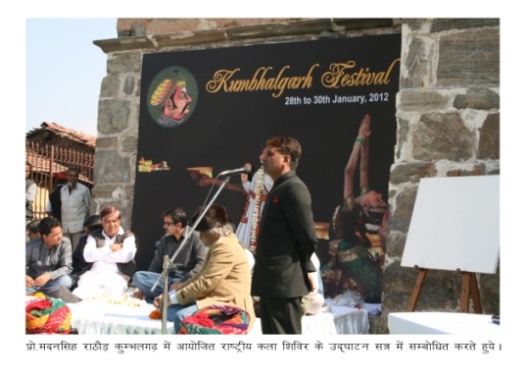 DR.MADAN SINGH RATHOREProfessor Dept.of Visual Arts,Mohanlal Sukhadia University, UdaipurPosition hold at Present : Chairman, Faculty of HumanitiesMember, Governing Council, West Zone Cultural Centre, UdaipurPositions held earlier :Dean, Post graduate Studies, M.L.S. University, UdaipurDirector & Chairman Faculty of Visual Arts, M.L.S. University, UdaipurDean, Student Welfare, M.L.S. University, UdaipurAssociate Dean, College of Social Science and Humanities, M.L.S. University, UdaipurHead, Department of Visual Arts, M.L.S. University, UdaipurOfficer In-charge, University Legal Cell, M.L.S. University, UdaipurOfficer In-charge, University Central Library, M.L.S. University, UdaipurWarden , University Hostels, M.L.S. University, UdaipurAsst. Professor for 9 years (Sept. 1995 – 2004)Associate Professor for 7 years (Sept. 2004 – 2011)Professor for more than 11 years from Sept. 2011 and continue.Personal Interpretation:Date of Birth      	 :           Jan 1st, 1968, Jagsa, Barmer, Rajasthan. Address 		:         C-11, University Quarters, Durga Nursury Road, Udaipur, Rajasthan.Contact		 :           +91 9649481700, +917014033284Email			:	prof.msrathore@gmail.comAcademic Qualifications:Schooling from an Institution of repute, Choupasani School of Jodhpur, Rajasthan. 1985Graduation as a meritorious student from University of Rajasthan, Jaipur. 1989Master of Arts (Drg.& Painting) as a Gold Medallist from University of Rajasthan, Jaipur. 1991Doctorate of Philosophy on ‘Surrealistic trends in Indian Modern Art’ in Faculty of Fine Arts, University of Rajasthan, Jaipur. 1998P.G. Diploma in Pali Language, Buddhism & Non Violence, MLS University, Udaipur. 2001Honors’ Conferred:   44th Rajasthan State Annual Artist Award, conferred by Rajasthan Lalit Kala Academy Jaipur. 200311th Annual Art fair Award, Conferred by Rajasthan Lalit Kala Academy Jaipur. 2003   Gold Medal in Master of Arts Examination (Drawing & Painting) Conferred by University of Rajasthan, Jaipur. 1991National Merit Scholarship by H.R.D., New Delhi. 1989-91 jkT; Lrjh; f'k{kd lEeku,felicitated by Rajiv Gandhi Sdbhavna evam Gramotthan Sansthan, Jaipur. 2014jk"Vªh; LofLr lEeku]  in the field of Art & Culture, felicitated by Kalawart Nyas Ujjain. 2017dyk jRu lEeku] in the field of Art and Culture,felicitated by Antarang Art and Education welfare society, Tonk. egkjkuh ineuh iqjLdkj]in the field of Art & Social service, felicitated by JOHAR  SMARTI SANSTHAN, Chittorgarth, Rajasthan.Contribution to Corporate Life and Administration : Chairman, Faculty of Humanities, MLSU, Udaipur. (From July 2023)Dean, Post graduate Studies, MLSU, Udaipur. (April 2021- Aug. 2022)Director & Chairman Faculty of Visual Arts, MLSU, Udaipur (Aug.2021 – 2022)Officer In-charge, University Legal Cell, MLSU, Udaipur. (Oct.2020 – Feb.2022)Dean Student Welfare, MLSU, Udaipur. (2016-17 & 2017-18).Officer In-charge University Central Library,  MLSU, Udaipur, Rajasthan.(2015 – 2016 )Member of the Board of Management, MLSU. Udaipur (2015 -16) (2021 – 22)Associate Dean, College of Social Science and Humanities, MLSU, Udaipur for the academic session of 2014 –15 and 2015 -16.Head, Dept. of Visual Arts, MLSU, Udaipur academic session from 2010- 11 to 2012 – 13, and from 2019-20 to 2021 -22Coordinator, Non Teaching Recruitment, MLSU, Udaipur. 2015Procter, University College of Social Sc. & Humanities, MLSU, Udaipur. (2004-05) (2009-10)Program officer, NSS (unit III), UCSSH, MLSU, Udaipur. (2000-2001)Hostel Warden, University Hostels, MLSU, Udaipur. (1997-2007)Convener and Member of Affiliation and Inspection Committees of MLSU, Udaipur. Course Coordinator, Ph.D. Course Work, MLSU, Udaipur. (2014-15) (2015-16)Member, Cultural Committee at University & College, MLSU, Udaipur.Member, Admission Committee of Department & College, MLSU, Udaipur.Member, Discipline & Anti Ragging Committee, MLSU, Udaipur.Contribute as Member of Administrative & Academic Bodies &Societies:Member, Governing Council, West Zone Cultural Centre, UdaipurMember, Vice-Chancellor selection Committee, M.S. Brij University, Bharatpur, RajasthanMember of Board of Management Govind Guru Tribal University, Banswara Member of Syndicate, Jai Narain Vyas University, JodhpurMember of Board of Management, & Selection Committee, Kota Agriculture University, KotaMember of Board of Management, & Selection Committee, Kota University, Kota Member of Governing Council Hindi Granth Akademi, Jaipur.Member of Board Of Studies in PLC SUPVA, Rohatak, Haryana. (From 2023)Member of Syllabus revision committee UGC NET (Visual Art) 2018.Member of Board of Management, M.L. Sukhadia University. (2015 -2016) (2021 – 2022)Member of General Council, Rajasthan Lalit Kala Academy.  (2003-2005)Member of Board of Studies, Rajasthan University, Jaipur. (2016- till date)Member of Board of Studies, Bhupal Nobels University, Udaipur. (2016 – till date)Observer UGC NET examination, UGC New Delhi. (2015 & continue) Observer CBSE examination, CBSE New Delhi. (2016& continue) Member of Selection committee as a Subject Expert in PLC SUPVA, Rohatak, Haryana.Member of Selection committee as a Subject Expert in Banasthali Vidyapith University, Tonk,.Member of Selection committee as a Subject Expert in M.S. University Varodara, Gujrat.Member of Selection Committee as a Subject Expert, Patna University, Patna.Member of Board of Studies, Banasthali Vidyapith University, Tonk. Member of Board of  Studies & Research Board, IGONU, New Delhi.(2014)Member of the Academic Council, M.L.S. University, Udaipur. (2011- 2014 and July 2019 to till now)Head, Dept. of Visual Art, M.L.S. University, Udaipur. (2011- 2013)Convener of Committee of Courses, M.L.S. University, Udaipur. (2011)Member of Committee of Courses, Bikaner University, Bikaner. (2010)Member of Board of Studies, Jain Vishva Bharti,University, Ladnu, Nagor.Convener of Committee of Courses (Drg. & Ptg.), Board of Sec. Education Raj. Ajmer (Raj.) 2008-2011, 2016-2018.Member of Committee of Anthropological Museum Development, Dept. of AnthropologicalSurvey of India, Western Regional Center (Udaipur).Member of Selection Committee at Maharana Mewar Education Trust, Udaipur.Vice President, District Swimming Association, Udaipur. Professional Competence:Organized International and National Seminars, Art Workshops/ Camps:Organized 25 workshops including Raj Bhawan Campus, Jaipur, ART JUNCTION UDAIPUR National Lalit Kala Academy, New Delhi, 33rd West Zone Inter University Youth Festival Jawahar Kala Kendra, Jaipur, etc.National Seminar/Symposia/ Workshop/ Refresher course etc.:Attended 24 National Seminar/Symposia/ Workshop/ Refresher course etc organized by various reputed Organizers like West Zone Culture Centre, Udaipur, Department of Tribal Area Development, Udaipur, Art Junction, Udaipur, Shri Sanwliya ji Mandir Mandal, Mandpiya and Chittorgarh Art Society, Chittorgarh, Rajasthan Lalit Kala Academy, Jaipur, etc. Books published:3Surrealistic trends in Indian Modern Art - Reference Book, Sharma Publication House, Jaipur.History of Indian Painting and Sculpture - Text Book For School Education, for Class 11th & 12thPublished by Board of Secondary Education, Rajasthan, Ajmer.           Exhibition/ workshops etc. in my Credit: Group Exhibition at 'Nehru Art Center Gallery' Mumbai. (Oct. 2005) Solo Exhibition, WZCC Art Gallery, Udaipur. (March 2004)  Solo Exhibition, Surekh Art Gallery, Jawahar Kala Kendra, Jaipur. (March 2003) Solo Exhibition, 'Shilpgram', Jawahar Kala Kendra, Jaipur. (Jan. 2003) Group Exhibition at W.Z.C.C. Art Gallery, organized by Sanskar Bharti, Udaipur. (Apr. 2003) Group Exhibition at W.Z.C.C. Art Gallery, organized by working Artists as teachers of Raj. Universities & College (VAST) (Oct. 2003)  Participated in…National Art Exhibitions 'Shilp Gram Utsav’ organized by 'W.Z.C.C. Udaipur, Dec. 2003, 2004, 2005, 2006, 2007, 2008, 2009, 2010.4th National North Zone Art Exhibition organized by Camlin Art Foundation New Delhi. (2004) 45th Annual Art Exhibition organized by Rajasthan Lalit Kala Academy, Jaipur. (2004) 12th Annual Art Fair organized by Rajasthan Lalit Kala Academy, Jaipur. (2004)  11th Annual Art Fair organized by Rajasthan Lalit Kala Academy, Jaipur. (2003) 44th Annual Art Exhibition organized by Rajasthan Lalit Kala Academy, Jaipur. (2003) Research Supervision and Publications35 Research Papers contributed to International, National and Regional seminars, etc have been published in repute Research Journal.22 Scholars completed their Ph.D. thesis & 10 Scholars still working under my supervision. Along with this, 12 P.G. Students completed their dissertation under my guidance in past 27 years. Experience as Connoisseur:Examined Ph. D of many universities like University of Kurukshetra Hariyana, Banaras Hindu University, Meerut University, Rajasthan University Jaipur, Kota University, Kota and MDS University Rohatak, Dayal Bagh University, Agra, IGNOU, New Delhi  to just name a few and have been Examiner of U.G. and P.G. Curriculum in past 27 years. Experienceasa Resource PersonDelivered Lectures as a resource person at Various Universities, Government as well as Private Organizations for faculty development programme on Drg. Ptg., Graphic, painting organized by Tourism Department (Govt. Of Rajasthan),Banasthali Vidyapith, numerous B.Ed colleges and many others.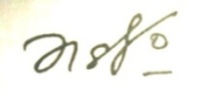 Dr. M.S. Rathore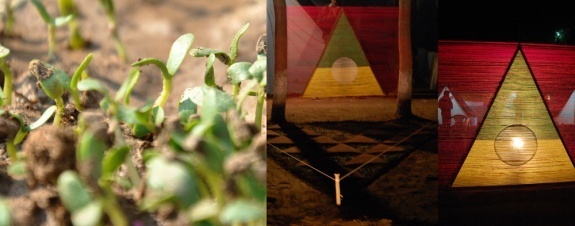 